SIGNATURE E-MAIL (selecteer onderstaand en kopieer dit in de handtekening/signature tool van  jouw mailprogramma):Met vriendelijke groet, 

Voornaam Achternaam
Bestuurslid Communicatie, Vrijwilligerszaken & Wedstrijdsecretariaat
Tel: 06-123 45 678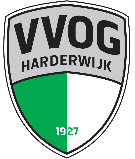 